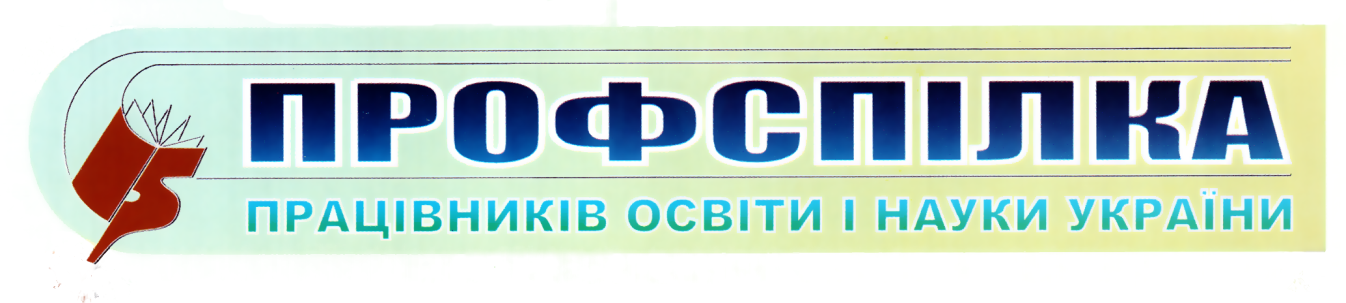 Одеська обласна організація№ 6лютий 2022 р.Чи стосується підвищення базової заробітної плати медпрацівників закладів освіти– роз’яснення МОЗПунктом 1 Постанови КМУ від 12 січня 2022 р. № 2 «Деякі питання оплати праці медичних працівників закладів охорони здоров’я» установлено, що розмір нарахованої заробітної плати медичним працівникам закладів охорони здоров’я державної або комунальної форми власності за повністю виконану місячну (годинну) норму праці встановлюється у межах фонду оплати праці на 2022 рік на рівні не менше 13 500 гривень для посад молодших спеціалістів з медичною освітою (фахових молодших бакалаврів), фахівцям з початковим рівнем (короткий цикл) вищої медичної освіти (раніше - середня спеціальна освіта), першим (бакалаврський) рівнем вищої медичної освіти і магістрів з медсестринства.Відповідно до Довідника кваліфікаційних характеристик №78, затвердженого наказом МОЗ від 29 березня 2002 року №117 такі посади, як: акушерка (молодший спеціаліст), акушерка жіночої консультації (молодший спеціаліст),акушерка стаціонару (молодший спеціаліст),фельдшер (молодший спеціаліст),фельдшер-лаборант (молодший спеціаліст або бакалавр),фельдшер санітарний (молодший спеціаліст),фельдшер із санітарної освіти (молодший спеціаліст),фельдшер з медицини невідкладних станів (фахівці з початковим рівнем (короткий цикл) вищої медичної освіти, раніше - середня спеціальна освіта) відносяться до фахівців, а саме молодших спеціалістів з медичною освітою або першим (бакалаврський) рівнем вищої медичної освіти або фахівців з початковим рівнем (короткий цикл) вищої медичної освіти.Доцільно зазначити, що постановою Кабінету Міністрів України від 29 квітня 2015 року № 266 затверджено перелік галузей знань і спеціальностей, за якими здійснюється підготовка здобувачів вищої освіти.Запровадження переліку галузей знань і спеціальностей, за якими здійснюється підготовка здобувачів вищої освіти, затвердженого постановою Кабінету Міністрів України від 29 квітня 2015 року № 266 визначено наказом МОН від 06.11.2015  № 1151. Даним наказом затверджено таблицю відповідності переліку спеціальностей, згідно з якою спеціальності галузі знань Медицина (які були до 2015 року) Лікувальна справа (5.12010101), Сестринська справа (5.12010102), Медико-профілактична справа (5.12010103) прирівнюються до спеціальності галузі знань 22 «Охорона здоров’я» 223 «Медсестринство».З 2015 року:у дипломі фельдшера: спеціальність – Медсестринство, спеціалізація – Лікувальна справа, професійна кваліфікація – Фельдшер;У дипломі акушерки: спеціальність – Медсестринство, спеціалізація – Лікувальна справа, професійна кваліфікація – Акушерка.Зважаючи на зазначене,  на медичних працівників закладів охорони здоров’я державної або комунальної форми власності, які займають зазначені вище посади, поширюється пункт  1 постанови КМУ від 12 січня 2022 р. № 2, а саме розмір нарахованої заробітної плати за повністю виконану ними місячну (годинну) норму праці у розмірі не менше 13 500 гривеньЧи стосується підвищення базової заробітної плати медпрацівників закладів освіти?Медичні сестри, які працюють в системі освіти, однак перебувають у трудових відносинах із закладами охорони здоров'я державної або комунальної форми власності, мають отримувати заробітну плату від 13 500 гривень. На медсестер поширюватиметься дія Постанови в тому разі, якщо заклад освіти, в штаті якого вони працюють, має відповідну ліцензію на провадження господарської діяльності з медичної практики та відніс медичне обслуговування до основних видів діяльності. Такий заклад має статус закладу охорони здоров’я.«Постанова, ухвалена Урядом 12 січня цього року, передбачає підвищення заробітної плати медикам державних та комунальних закладів охорони здоров'я. Тобто, якщо заклад освіти належить до комунальної або державної форм власності, то на нього може поширюватись обов’язок здійснювати оплату праці медсестри на рівні не нижче ніж 13 500 гривень, якщо такий заклад має ліцензію на провадження господарської діяльності з медичної практики, а в установчих документах (статут, положення) закладу визначено, що серед основних його завдань є забезпечення медичного обслуговування населення», – повідомив заступник міністра охорони здоров’я Олексій Яременко. У разі, якщо в установчих документах закладу освіти відсутні вищезгадані норми, постанова Уряду про підвищення базової заробітної плати до медичних сестер в таких випадках не застосовуватиметься.	Звертаємо увагу, що на сьогодні серед закладів освіти, які мають ліцензію на провадження господарської діяльності з медичної практики є спеціальні загальноосвітні школи-інтернати для дітей, які потребують корекції фізичного та (або) розумового розвитку.УпорядкувалаЮрисконсульт Московчук Р.П.0676544238